
信用卡授權書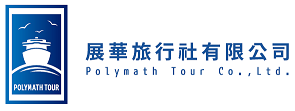 展華旅行社有限公司 電話：(02)2426-1712 地址：基隆市中正區中正路12號3樓本人因無法親自至展華旅行社刷卡消費，特立此書同意以信用卡支付下述帳款。
為確保持卡人用卡權益，請務必於付款前自行確認"卡友權益"，本公司於接受刷卡付款後，恕不接受更換其他付款方式。敬請謹慎注意。I hereby agree to pay the bill below to Polymath Tour with by Credit card by issuing this letter of authorization.若您所提供之個人資料，經檢舉或本公司發現不足以確認您的身分真實性或其他個人資料冒用、盜用、資料不實等情形，本公司有權暫時停止提供對您的服務，若有不便之處敬請見諒。商店名稱商店名稱商店名稱商店名稱展華旅行社有限公司展華旅行社有限公司展華旅行社有限公司展華旅行社有限公司展華旅行社有限公司展華旅行社有限公司展華旅行社有限公司展華旅行社有限公司展華旅行社有限公司展華旅行社有限公司展華旅行社有限公司展華旅行社有限公司展華旅行社有限公司展華旅行社有限公司展華旅行社有限公司展華旅行社有限公司商店代號商店代號商店代號商店代號商店代號商店代號實體收單007549938212001掃碼支付007549938217001   持卡人同意依照信用卡使用約定，一經訂票或安排有關旅務及其他商品，均應按照所示金額支付， 持卡人絕無異議。持卡人同意依照信用卡使用約定，一經訂票或安排有關旅務及其他商品，均應按照所示金額支付， 持卡人絕無異議。持卡人同意依照信用卡使用約定，一經訂票或安排有關旅務及其他商品，均應按照所示金額支付， 持卡人絕無異議。持卡人同意依照信用卡使用約定，一經訂票或安排有關旅務及其他商品，均應按照所示金額支付， 持卡人絕無異議。持卡人同意依照信用卡使用約定，一經訂票或安排有關旅務及其他商品，均應按照所示金額支付， 持卡人絕無異議。持卡人同意依照信用卡使用約定，一經訂票或安排有關旅務及其他商品，均應按照所示金額支付， 持卡人絕無異議。持卡人同意依照信用卡使用約定，一經訂票或安排有關旅務及其他商品，均應按照所示金額支付， 持卡人絕無異議。持卡人同意依照信用卡使用約定，一經訂票或安排有關旅務及其他商品，均應按照所示金額支付， 持卡人絕無異議。持卡人同意依照信用卡使用約定，一經訂票或安排有關旅務及其他商品，均應按照所示金額支付， 持卡人絕無異議。持卡人同意依照信用卡使用約定，一經訂票或安排有關旅務及其他商品，均應按照所示金額支付， 持卡人絕無異議。持卡人同意依照信用卡使用約定，一經訂票或安排有關旅務及其他商品，均應按照所示金額支付， 持卡人絕無異議。持卡人同意依照信用卡使用約定，一經訂票或安排有關旅務及其他商品，均應按照所示金額支付， 持卡人絕無異議。持卡人同意依照信用卡使用約定，一經訂票或安排有關旅務及其他商品，均應按照所示金額支付， 持卡人絕無異議。持卡人同意依照信用卡使用約定，一經訂票或安排有關旅務及其他商品，均應按照所示金額支付， 持卡人絕無異議。持卡人同意依照信用卡使用約定，一經訂票或安排有關旅務及其他商品，均應按照所示金額支付， 持卡人絕無異議。持卡人同意依照信用卡使用約定，一經訂票或安排有關旅務及其他商品，均應按照所示金額支付， 持卡人絕無異議。持卡人同意依照信用卡使用約定，一經訂票或安排有關旅務及其他商品，均應按照所示金額支付， 持卡人絕無異議。持卡人同意依照信用卡使用約定，一經訂票或安排有關旅務及其他商品，均應按照所示金額支付， 持卡人絕無異議。持卡人同意依照信用卡使用約定，一經訂票或安排有關旅務及其他商品，均應按照所示金額支付， 持卡人絕無異議。持卡人同意依照信用卡使用約定，一經訂票或安排有關旅務及其他商品，均應按照所示金額支付， 持卡人絕無異議。持卡人同意依照信用卡使用約定，一經訂票或安排有關旅務及其他商品，均應按照所示金額支付， 持卡人絕無異議。持卡人同意依照信用卡使用約定，一經訂票或安排有關旅務及其他商品，均應按照所示金額支付， 持卡人絕無異議。持卡人同意依照信用卡使用約定，一經訂票或安排有關旅務及其他商品，均應按照所示金額支付， 持卡人絕無異議。持卡人同意依照信用卡使用約定，一經訂票或安排有關旅務及其他商品，均應按照所示金額支付， 持卡人絕無異議。持卡人同意依照信用卡使用約定，一經訂票或安排有關旅務及其他商品，均應按照所示金額支付， 持卡人絕無異議。持卡人同意依照信用卡使用約定，一經訂票或安排有關旅務及其他商品，均應按照所示金額支付， 持卡人絕無異議。持卡人同意依照信用卡使用約定，一經訂票或安排有關旅務及其他商品，均應按照所示金額支付， 持卡人絕無異議。信用卡卡號信用卡卡號□VISA  □MASTER  □JCB  □銀聯□VISA  □MASTER  □JCB  □銀聯持卡人姓名： 持卡人姓名： 持卡人姓名： 持卡人姓名： 持卡人姓名： 持卡人姓名： 持卡人姓名： 持卡人姓名： 持卡人姓名： 持卡人姓名： 持卡人姓名： 持卡人姓名： 卡片後三碼卡片後三碼卡片後三碼卡片後三碼卡片後三碼卡片後三碼卡片有效期限：     月     年卡片有效期限：     月     年本次刷卡總金額本次刷卡總金額本次刷卡總金額本次刷卡總金額新台幣      拾      萬      仟      佰       拾     元整（請用大寫）新台幣      拾      萬      仟      佰       拾     元整（請用大寫）新台幣      拾      萬      仟      佰       拾     元整（請用大寫）新台幣      拾      萬      仟      佰       拾     元整（請用大寫）新台幣      拾      萬      仟      佰       拾     元整（請用大寫）新台幣      拾      萬      仟      佰       拾     元整（請用大寫）新台幣      拾      萬      仟      佰       拾     元整（請用大寫）新台幣      拾      萬      仟      佰       拾     元整（請用大寫）新台幣      拾      萬      仟      佰       拾     元整（請用大寫）新台幣      拾      萬      仟      佰       拾     元整（請用大寫）新台幣      拾      萬      仟      佰       拾     元整（請用大寫）新台幣      拾      萬      仟      佰       拾     元整（請用大寫）新台幣      拾      萬      仟      佰       拾     元整（請用大寫）新台幣      拾      萬      仟      佰       拾     元整（請用大寫）新台幣      拾      萬      仟      佰       拾     元整（請用大寫）新台幣      拾      萬      仟      佰       拾     元整（請用大寫）新台幣      拾      萬      仟      佰       拾     元整（請用大寫）新台幣      拾      萬      仟      佰       拾     元整（請用大寫）新台幣      拾      萬      仟      佰       拾     元整（請用大寫）新台幣      拾      萬      仟      佰       拾     元整（請用大寫）新台幣      拾      萬      仟      佰       拾     元整（請用大寫）新台幣      拾      萬      仟      佰       拾     元整（請用大寫）新台幣      拾      萬      仟      佰       拾     元整（請用大寫）本次刷卡總金額本次刷卡總金額本次刷卡總金額本次刷卡總金額NT$：               元整。NT$：               元整。NT$：               元整。NT$：               元整。NT$：               元整。NT$：               元整。NT$：               元整。NT$：               元整。NT$：               元整。NT$：               元整。NT$：               元整。NT$：               元整。NT$：               元整。NT$：               元整。NT$：               元整。NT$：               元整。NT$：               元整。NT$：               元整。NT$：               元整。NT$：               元整。NT$：               元整。NT$：               元整。NT$：               元整。發卡銀行：_____________________發卡銀行：_____________________發卡銀行：_____________________發卡銀行：_____________________發卡銀行：_____________________發卡銀行：_____________________發卡銀行：_____________________發卡銀行：_____________________發卡銀行：_____________________發卡銀行：_____________________發卡銀行：_____________________信用卡帳單分期付款需於刷卡後自行向發卡銀行申請。刷卡附加之各類保險，需依您的發卡銀行刷卡額度相關規定其附加保險才得以成立；如有訂金及尾款分次付款之旅客，建議使用同張信用卡付費。信用卡帳單分期付款需於刷卡後自行向發卡銀行申請。刷卡附加之各類保險，需依您的發卡銀行刷卡額度相關規定其附加保險才得以成立；如有訂金及尾款分次付款之旅客，建議使用同張信用卡付費。信用卡帳單分期付款需於刷卡後自行向發卡銀行申請。刷卡附加之各類保險，需依您的發卡銀行刷卡額度相關規定其附加保險才得以成立；如有訂金及尾款分次付款之旅客，建議使用同張信用卡付費。信用卡帳單分期付款需於刷卡後自行向發卡銀行申請。刷卡附加之各類保險，需依您的發卡銀行刷卡額度相關規定其附加保險才得以成立；如有訂金及尾款分次付款之旅客，建議使用同張信用卡付費。信用卡帳單分期付款需於刷卡後自行向發卡銀行申請。刷卡附加之各類保險，需依您的發卡銀行刷卡額度相關規定其附加保險才得以成立；如有訂金及尾款分次付款之旅客，建議使用同張信用卡付費。信用卡帳單分期付款需於刷卡後自行向發卡銀行申請。刷卡附加之各類保險，需依您的發卡銀行刷卡額度相關規定其附加保險才得以成立；如有訂金及尾款分次付款之旅客，建議使用同張信用卡付費。信用卡帳單分期付款需於刷卡後自行向發卡銀行申請。刷卡附加之各類保險，需依您的發卡銀行刷卡額度相關規定其附加保險才得以成立；如有訂金及尾款分次付款之旅客，建議使用同張信用卡付費。信用卡帳單分期付款需於刷卡後自行向發卡銀行申請。刷卡附加之各類保險，需依您的發卡銀行刷卡額度相關規定其附加保險才得以成立；如有訂金及尾款分次付款之旅客，建議使用同張信用卡付費。信用卡帳單分期付款需於刷卡後自行向發卡銀行申請。刷卡附加之各類保險，需依您的發卡銀行刷卡額度相關規定其附加保險才得以成立；如有訂金及尾款分次付款之旅客，建議使用同張信用卡付費。信用卡帳單分期付款需於刷卡後自行向發卡銀行申請。刷卡附加之各類保險，需依您的發卡銀行刷卡額度相關規定其附加保險才得以成立；如有訂金及尾款分次付款之旅客，建議使用同張信用卡付費。信用卡帳單分期付款需於刷卡後自行向發卡銀行申請。刷卡附加之各類保險，需依您的發卡銀行刷卡額度相關規定其附加保險才得以成立；如有訂金及尾款分次付款之旅客，建議使用同張信用卡付費。信用卡帳單分期付款需於刷卡後自行向發卡銀行申請。刷卡附加之各類保險，需依您的發卡銀行刷卡額度相關規定其附加保險才得以成立；如有訂金及尾款分次付款之旅客，建議使用同張信用卡付費。信用卡帳單分期付款需於刷卡後自行向發卡銀行申請。刷卡附加之各類保險，需依您的發卡銀行刷卡額度相關規定其附加保險才得以成立；如有訂金及尾款分次付款之旅客，建議使用同張信用卡付費。信用卡帳單分期付款需於刷卡後自行向發卡銀行申請。刷卡附加之各類保險，需依您的發卡銀行刷卡額度相關規定其附加保險才得以成立；如有訂金及尾款分次付款之旅客，建議使用同張信用卡付費。信用卡帳單分期付款需於刷卡後自行向發卡銀行申請。刷卡附加之各類保險，需依您的發卡銀行刷卡額度相關規定其附加保險才得以成立；如有訂金及尾款分次付款之旅客，建議使用同張信用卡付費。信用卡帳單分期付款需於刷卡後自行向發卡銀行申請。刷卡附加之各類保險，需依您的發卡銀行刷卡額度相關規定其附加保險才得以成立；如有訂金及尾款分次付款之旅客，建議使用同張信用卡付費。刷卡授權日期(如有特別指定請務必填寫)
          年       月       日刷卡授權日期(如有特別指定請務必填寫)
          年       月       日刷卡授權日期(如有特別指定請務必填寫)
          年       月       日刷卡授權日期(如有特別指定請務必填寫)
          年       月       日刷卡授權日期(如有特別指定請務必填寫)
          年       月       日刷卡授權日期(如有特別指定請務必填寫)
          年       月       日刷卡授權日期(如有特別指定請務必填寫)
          年       月       日刷卡授權日期(如有特別指定請務必填寫)
          年       月       日刷卡授權日期(如有特別指定請務必填寫)
          年       月       日刷卡授權日期(如有特別指定請務必填寫)
          年       月       日刷卡授權日期(如有特別指定請務必填寫)
          年       月       日信用卡帳單分期付款需於刷卡後自行向發卡銀行申請。刷卡附加之各類保險，需依您的發卡銀行刷卡額度相關規定其附加保險才得以成立；如有訂金及尾款分次付款之旅客，建議使用同張信用卡付費。信用卡帳單分期付款需於刷卡後自行向發卡銀行申請。刷卡附加之各類保險，需依您的發卡銀行刷卡額度相關規定其附加保險才得以成立；如有訂金及尾款分次付款之旅客，建議使用同張信用卡付費。信用卡帳單分期付款需於刷卡後自行向發卡銀行申請。刷卡附加之各類保險，需依您的發卡銀行刷卡額度相關規定其附加保險才得以成立；如有訂金及尾款分次付款之旅客，建議使用同張信用卡付費。信用卡帳單分期付款需於刷卡後自行向發卡銀行申請。刷卡附加之各類保險，需依您的發卡銀行刷卡額度相關規定其附加保險才得以成立；如有訂金及尾款分次付款之旅客，建議使用同張信用卡付費。信用卡帳單分期付款需於刷卡後自行向發卡銀行申請。刷卡附加之各類保險，需依您的發卡銀行刷卡額度相關規定其附加保險才得以成立；如有訂金及尾款分次付款之旅客，建議使用同張信用卡付費。信用卡帳單分期付款需於刷卡後自行向發卡銀行申請。刷卡附加之各類保險，需依您的發卡銀行刷卡額度相關規定其附加保險才得以成立；如有訂金及尾款分次付款之旅客，建議使用同張信用卡付費。信用卡帳單分期付款需於刷卡後自行向發卡銀行申請。刷卡附加之各類保險，需依您的發卡銀行刷卡額度相關規定其附加保險才得以成立；如有訂金及尾款分次付款之旅客，建議使用同張信用卡付費。信用卡帳單分期付款需於刷卡後自行向發卡銀行申請。刷卡附加之各類保險，需依您的發卡銀行刷卡額度相關規定其附加保險才得以成立；如有訂金及尾款分次付款之旅客，建議使用同張信用卡付費。信用卡帳單分期付款需於刷卡後自行向發卡銀行申請。刷卡附加之各類保險，需依您的發卡銀行刷卡額度相關規定其附加保險才得以成立；如有訂金及尾款分次付款之旅客，建議使用同張信用卡付費。信用卡帳單分期付款需於刷卡後自行向發卡銀行申請。刷卡附加之各類保險，需依您的發卡銀行刷卡額度相關規定其附加保險才得以成立；如有訂金及尾款分次付款之旅客，建議使用同張信用卡付費。信用卡帳單分期付款需於刷卡後自行向發卡銀行申請。刷卡附加之各類保險，需依您的發卡銀行刷卡額度相關規定其附加保險才得以成立；如有訂金及尾款分次付款之旅客，建議使用同張信用卡付費。信用卡帳單分期付款需於刷卡後自行向發卡銀行申請。刷卡附加之各類保險，需依您的發卡銀行刷卡額度相關規定其附加保險才得以成立；如有訂金及尾款分次付款之旅客，建議使用同張信用卡付費。信用卡帳單分期付款需於刷卡後自行向發卡銀行申請。刷卡附加之各類保險，需依您的發卡銀行刷卡額度相關規定其附加保險才得以成立；如有訂金及尾款分次付款之旅客，建議使用同張信用卡付費。信用卡帳單分期付款需於刷卡後自行向發卡銀行申請。刷卡附加之各類保險，需依您的發卡銀行刷卡額度相關規定其附加保險才得以成立；如有訂金及尾款分次付款之旅客，建議使用同張信用卡付費。信用卡帳單分期付款需於刷卡後自行向發卡銀行申請。刷卡附加之各類保險，需依您的發卡銀行刷卡額度相關規定其附加保險才得以成立；如有訂金及尾款分次付款之旅客，建議使用同張信用卡付費。信用卡帳單分期付款需於刷卡後自行向發卡銀行申請。刷卡附加之各類保險，需依您的發卡銀行刷卡額度相關規定其附加保險才得以成立；如有訂金及尾款分次付款之旅客，建議使用同張信用卡付費。持卡人簽名持卡人簽名持卡人簽名持卡人簽名持卡人簽名持卡人簽名持卡人簽名持卡人簽名持卡人簽名持卡人簽名持卡人簽名（需與信用卡上之簽名相同）（需與信用卡上之簽名相同）（需與信用卡上之簽名相同）（需與信用卡上之簽名相同）（需與信用卡上之簽名相同）（需與信用卡上之簽名相同）（需與信用卡上之簽名相同）（需與信用卡上之簽名相同）（需與信用卡上之簽名相同）（需與信用卡上之簽名相同）（需與信用卡上之簽名相同）（需與信用卡上之簽名相同）（需與信用卡上之簽名相同）（需與信用卡上之簽名相同）（需與信用卡上之簽名相同）（需與信用卡上之簽名相同）收據抬頭：□空白（個人收據）  □抬頭___________________________________  □統編________________取件方式：□至本公司自取 □郵寄 郵遞區號_____ 地址__________________________________   
收據抬頭及統編務必填寫正確清楚，收據開立後超過五日以上或收據已逾結報者一律不得更改。收據抬頭：□空白（個人收據）  □抬頭___________________________________  □統編________________取件方式：□至本公司自取 □郵寄 郵遞區號_____ 地址__________________________________   
收據抬頭及統編務必填寫正確清楚，收據開立後超過五日以上或收據已逾結報者一律不得更改。收據抬頭：□空白（個人收據）  □抬頭___________________________________  □統編________________取件方式：□至本公司自取 □郵寄 郵遞區號_____ 地址__________________________________   
收據抬頭及統編務必填寫正確清楚，收據開立後超過五日以上或收據已逾結報者一律不得更改。收據抬頭：□空白（個人收據）  □抬頭___________________________________  □統編________________取件方式：□至本公司自取 □郵寄 郵遞區號_____ 地址__________________________________   
收據抬頭及統編務必填寫正確清楚，收據開立後超過五日以上或收據已逾結報者一律不得更改。收據抬頭：□空白（個人收據）  □抬頭___________________________________  □統編________________取件方式：□至本公司自取 □郵寄 郵遞區號_____ 地址__________________________________   
收據抬頭及統編務必填寫正確清楚，收據開立後超過五日以上或收據已逾結報者一律不得更改。收據抬頭：□空白（個人收據）  □抬頭___________________________________  □統編________________取件方式：□至本公司自取 □郵寄 郵遞區號_____ 地址__________________________________   
收據抬頭及統編務必填寫正確清楚，收據開立後超過五日以上或收據已逾結報者一律不得更改。收據抬頭：□空白（個人收據）  □抬頭___________________________________  □統編________________取件方式：□至本公司自取 □郵寄 郵遞區號_____ 地址__________________________________   
收據抬頭及統編務必填寫正確清楚，收據開立後超過五日以上或收據已逾結報者一律不得更改。收據抬頭：□空白（個人收據）  □抬頭___________________________________  □統編________________取件方式：□至本公司自取 □郵寄 郵遞區號_____ 地址__________________________________   
收據抬頭及統編務必填寫正確清楚，收據開立後超過五日以上或收據已逾結報者一律不得更改。收據抬頭：□空白（個人收據）  □抬頭___________________________________  □統編________________取件方式：□至本公司自取 □郵寄 郵遞區號_____ 地址__________________________________   
收據抬頭及統編務必填寫正確清楚，收據開立後超過五日以上或收據已逾結報者一律不得更改。收據抬頭：□空白（個人收據）  □抬頭___________________________________  □統編________________取件方式：□至本公司自取 □郵寄 郵遞區號_____ 地址__________________________________   
收據抬頭及統編務必填寫正確清楚，收據開立後超過五日以上或收據已逾結報者一律不得更改。收據抬頭：□空白（個人收據）  □抬頭___________________________________  □統編________________取件方式：□至本公司自取 □郵寄 郵遞區號_____ 地址__________________________________   
收據抬頭及統編務必填寫正確清楚，收據開立後超過五日以上或收據已逾結報者一律不得更改。收據抬頭：□空白（個人收據）  □抬頭___________________________________  □統編________________取件方式：□至本公司自取 □郵寄 郵遞區號_____ 地址__________________________________   
收據抬頭及統編務必填寫正確清楚，收據開立後超過五日以上或收據已逾結報者一律不得更改。收據抬頭：□空白（個人收據）  □抬頭___________________________________  □統編________________取件方式：□至本公司自取 □郵寄 郵遞區號_____ 地址__________________________________   
收據抬頭及統編務必填寫正確清楚，收據開立後超過五日以上或收據已逾結報者一律不得更改。收據抬頭：□空白（個人收據）  □抬頭___________________________________  □統編________________取件方式：□至本公司自取 □郵寄 郵遞區號_____ 地址__________________________________   
收據抬頭及統編務必填寫正確清楚，收據開立後超過五日以上或收據已逾結報者一律不得更改。收據抬頭：□空白（個人收據）  □抬頭___________________________________  □統編________________取件方式：□至本公司自取 □郵寄 郵遞區號_____ 地址__________________________________   
收據抬頭及統編務必填寫正確清楚，收據開立後超過五日以上或收據已逾結報者一律不得更改。收據抬頭：□空白（個人收據）  □抬頭___________________________________  □統編________________取件方式：□至本公司自取 □郵寄 郵遞區號_____ 地址__________________________________   
收據抬頭及統編務必填寫正確清楚，收據開立後超過五日以上或收據已逾結報者一律不得更改。收據抬頭：□空白（個人收據）  □抬頭___________________________________  □統編________________取件方式：□至本公司自取 □郵寄 郵遞區號_____ 地址__________________________________   
收據抬頭及統編務必填寫正確清楚，收據開立後超過五日以上或收據已逾結報者一律不得更改。收據抬頭：□空白（個人收據）  □抬頭___________________________________  □統編________________取件方式：□至本公司自取 □郵寄 郵遞區號_____ 地址__________________________________   
收據抬頭及統編務必填寫正確清楚，收據開立後超過五日以上或收據已逾結報者一律不得更改。收據抬頭：□空白（個人收據）  □抬頭___________________________________  □統編________________取件方式：□至本公司自取 □郵寄 郵遞區號_____ 地址__________________________________   
收據抬頭及統編務必填寫正確清楚，收據開立後超過五日以上或收據已逾結報者一律不得更改。收據抬頭：□空白（個人收據）  □抬頭___________________________________  □統編________________取件方式：□至本公司自取 □郵寄 郵遞區號_____ 地址__________________________________   
收據抬頭及統編務必填寫正確清楚，收據開立後超過五日以上或收據已逾結報者一律不得更改。收據抬頭：□空白（個人收據）  □抬頭___________________________________  □統編________________取件方式：□至本公司自取 □郵寄 郵遞區號_____ 地址__________________________________   
收據抬頭及統編務必填寫正確清楚，收據開立後超過五日以上或收據已逾結報者一律不得更改。收據抬頭：□空白（個人收據）  □抬頭___________________________________  □統編________________取件方式：□至本公司自取 □郵寄 郵遞區號_____ 地址__________________________________   
收據抬頭及統編務必填寫正確清楚，收據開立後超過五日以上或收據已逾結報者一律不得更改。收據抬頭：□空白（個人收據）  □抬頭___________________________________  □統編________________取件方式：□至本公司自取 □郵寄 郵遞區號_____ 地址__________________________________   
收據抬頭及統編務必填寫正確清楚，收據開立後超過五日以上或收據已逾結報者一律不得更改。收據抬頭：□空白（個人收據）  □抬頭___________________________________  □統編________________取件方式：□至本公司自取 □郵寄 郵遞區號_____ 地址__________________________________   
收據抬頭及統編務必填寫正確清楚，收據開立後超過五日以上或收據已逾結報者一律不得更改。收據抬頭：□空白（個人收據）  □抬頭___________________________________  □統編________________取件方式：□至本公司自取 □郵寄 郵遞區號_____ 地址__________________________________   
收據抬頭及統編務必填寫正確清楚，收據開立後超過五日以上或收據已逾結報者一律不得更改。收據抬頭：□空白（個人收據）  □抬頭___________________________________  □統編________________取件方式：□至本公司自取 □郵寄 郵遞區號_____ 地址__________________________________   
收據抬頭及統編務必填寫正確清楚，收據開立後超過五日以上或收據已逾結報者一律不得更改。收據抬頭：□空白（個人收據）  □抬頭___________________________________  □統編________________取件方式：□至本公司自取 □郵寄 郵遞區號_____ 地址__________________________________   
收據抬頭及統編務必填寫正確清楚，收據開立後超過五日以上或收據已逾結報者一律不得更改。訂購明細□一次付清 □團費訂金 □團費尾款 □機票款 □辦理簽證 □其他：□一次付清 □團費訂金 □團費尾款 □機票款 □辦理簽證 □其他：□一次付清 □團費訂金 □團費尾款 □機票款 □辦理簽證 □其他：□一次付清 □團費訂金 □團費尾款 □機票款 □辦理簽證 □其他：□一次付清 □團費訂金 □團費尾款 □機票款 □辦理簽證 □其他：□一次付清 □團費訂金 □團費尾款 □機票款 □辦理簽證 □其他：□一次付清 □團費訂金 □團費尾款 □機票款 □辦理簽證 □其他：□一次付清 □團費訂金 □團費尾款 □機票款 □辦理簽證 □其他：□一次付清 □團費訂金 □團費尾款 □機票款 □辦理簽證 □其他：□一次付清 □團費訂金 □團費尾款 □機票款 □辦理簽證 □其他：□一次付清 □團費訂金 □團費尾款 □機票款 □辦理簽證 □其他：□一次付清 □團費訂金 □團費尾款 □機票款 □辦理簽證 □其他：□一次付清 □團費訂金 □團費尾款 □機票款 □辦理簽證 □其他：□一次付清 □團費訂金 □團費尾款 □機票款 □辦理簽證 □其他：□一次付清 □團費訂金 □團費尾款 □機票款 □辦理簽證 □其他：□一次付清 □團費訂金 □團費尾款 □機票款 □辦理簽證 □其他：□一次付清 □團費訂金 □團費尾款 □機票款 □辦理簽證 □其他：□一次付清 □團費訂金 □團費尾款 □機票款 □辦理簽證 □其他：□一次付清 □團費訂金 □團費尾款 □機票款 □辦理簽證 □其他：□一次付清 □團費訂金 □團費尾款 □機票款 □辦理簽證 □其他：□一次付清 □團費訂金 □團費尾款 □機票款 □辦理簽證 □其他：□一次付清 □團費訂金 □團費尾款 □機票款 □辦理簽證 □其他：□一次付清 □團費訂金 □團費尾款 □機票款 □辦理簽證 □其他：□一次付清 □團費訂金 □團費尾款 □機票款 □辦理簽證 □其他：□一次付清 □團費訂金 □團費尾款 □機票款 □辦理簽證 □其他：□一次付清 □團費訂金 □團費尾款 □機票款 □辦理簽證 □其他：訂購明細※  代刷卡同意    （若沒有代刷卡人 此欄請空白跳過）
在此同意以本人信用卡替旅客______________________等 共    人 支付此次旅遊相關費用。為了交易安全只限配偶、直系親屬，或同訂單之其他旅客，如非以上關係，必須請持卡人本人到本公司現場刷卡完成付款。※  代刷卡同意    （若沒有代刷卡人 此欄請空白跳過）
在此同意以本人信用卡替旅客______________________等 共    人 支付此次旅遊相關費用。為了交易安全只限配偶、直系親屬，或同訂單之其他旅客，如非以上關係，必須請持卡人本人到本公司現場刷卡完成付款。※  代刷卡同意    （若沒有代刷卡人 此欄請空白跳過）
在此同意以本人信用卡替旅客______________________等 共    人 支付此次旅遊相關費用。為了交易安全只限配偶、直系親屬，或同訂單之其他旅客，如非以上關係，必須請持卡人本人到本公司現場刷卡完成付款。※  代刷卡同意    （若沒有代刷卡人 此欄請空白跳過）
在此同意以本人信用卡替旅客______________________等 共    人 支付此次旅遊相關費用。為了交易安全只限配偶、直系親屬，或同訂單之其他旅客，如非以上關係，必須請持卡人本人到本公司現場刷卡完成付款。※  代刷卡同意    （若沒有代刷卡人 此欄請空白跳過）
在此同意以本人信用卡替旅客______________________等 共    人 支付此次旅遊相關費用。為了交易安全只限配偶、直系親屬，或同訂單之其他旅客，如非以上關係，必須請持卡人本人到本公司現場刷卡完成付款。※  代刷卡同意    （若沒有代刷卡人 此欄請空白跳過）
在此同意以本人信用卡替旅客______________________等 共    人 支付此次旅遊相關費用。為了交易安全只限配偶、直系親屬，或同訂單之其他旅客，如非以上關係，必須請持卡人本人到本公司現場刷卡完成付款。※  代刷卡同意    （若沒有代刷卡人 此欄請空白跳過）
在此同意以本人信用卡替旅客______________________等 共    人 支付此次旅遊相關費用。為了交易安全只限配偶、直系親屬，或同訂單之其他旅客，如非以上關係，必須請持卡人本人到本公司現場刷卡完成付款。※  代刷卡同意    （若沒有代刷卡人 此欄請空白跳過）
在此同意以本人信用卡替旅客______________________等 共    人 支付此次旅遊相關費用。為了交易安全只限配偶、直系親屬，或同訂單之其他旅客，如非以上關係，必須請持卡人本人到本公司現場刷卡完成付款。※  代刷卡同意    （若沒有代刷卡人 此欄請空白跳過）
在此同意以本人信用卡替旅客______________________等 共    人 支付此次旅遊相關費用。為了交易安全只限配偶、直系親屬，或同訂單之其他旅客，如非以上關係，必須請持卡人本人到本公司現場刷卡完成付款。※  代刷卡同意    （若沒有代刷卡人 此欄請空白跳過）
在此同意以本人信用卡替旅客______________________等 共    人 支付此次旅遊相關費用。為了交易安全只限配偶、直系親屬，或同訂單之其他旅客，如非以上關係，必須請持卡人本人到本公司現場刷卡完成付款。※  代刷卡同意    （若沒有代刷卡人 此欄請空白跳過）
在此同意以本人信用卡替旅客______________________等 共    人 支付此次旅遊相關費用。為了交易安全只限配偶、直系親屬，或同訂單之其他旅客，如非以上關係，必須請持卡人本人到本公司現場刷卡完成付款。※  代刷卡同意    （若沒有代刷卡人 此欄請空白跳過）
在此同意以本人信用卡替旅客______________________等 共    人 支付此次旅遊相關費用。為了交易安全只限配偶、直系親屬，或同訂單之其他旅客，如非以上關係，必須請持卡人本人到本公司現場刷卡完成付款。※  代刷卡同意    （若沒有代刷卡人 此欄請空白跳過）
在此同意以本人信用卡替旅客______________________等 共    人 支付此次旅遊相關費用。為了交易安全只限配偶、直系親屬，或同訂單之其他旅客，如非以上關係，必須請持卡人本人到本公司現場刷卡完成付款。※  代刷卡同意    （若沒有代刷卡人 此欄請空白跳過）
在此同意以本人信用卡替旅客______________________等 共    人 支付此次旅遊相關費用。為了交易安全只限配偶、直系親屬，或同訂單之其他旅客，如非以上關係，必須請持卡人本人到本公司現場刷卡完成付款。※  代刷卡同意    （若沒有代刷卡人 此欄請空白跳過）
在此同意以本人信用卡替旅客______________________等 共    人 支付此次旅遊相關費用。為了交易安全只限配偶、直系親屬，或同訂單之其他旅客，如非以上關係，必須請持卡人本人到本公司現場刷卡完成付款。※  代刷卡同意    （若沒有代刷卡人 此欄請空白跳過）
在此同意以本人信用卡替旅客______________________等 共    人 支付此次旅遊相關費用。為了交易安全只限配偶、直系親屬，或同訂單之其他旅客，如非以上關係，必須請持卡人本人到本公司現場刷卡完成付款。※  代刷卡同意    （若沒有代刷卡人 此欄請空白跳過）
在此同意以本人信用卡替旅客______________________等 共    人 支付此次旅遊相關費用。為了交易安全只限配偶、直系親屬，或同訂單之其他旅客，如非以上關係，必須請持卡人本人到本公司現場刷卡完成付款。※  代刷卡同意    （若沒有代刷卡人 此欄請空白跳過）
在此同意以本人信用卡替旅客______________________等 共    人 支付此次旅遊相關費用。為了交易安全只限配偶、直系親屬，或同訂單之其他旅客，如非以上關係，必須請持卡人本人到本公司現場刷卡完成付款。※  代刷卡同意    （若沒有代刷卡人 此欄請空白跳過）
在此同意以本人信用卡替旅客______________________等 共    人 支付此次旅遊相關費用。為了交易安全只限配偶、直系親屬，或同訂單之其他旅客，如非以上關係，必須請持卡人本人到本公司現場刷卡完成付款。※  代刷卡同意    （若沒有代刷卡人 此欄請空白跳過）
在此同意以本人信用卡替旅客______________________等 共    人 支付此次旅遊相關費用。為了交易安全只限配偶、直系親屬，或同訂單之其他旅客，如非以上關係，必須請持卡人本人到本公司現場刷卡完成付款。※  代刷卡同意    （若沒有代刷卡人 此欄請空白跳過）
在此同意以本人信用卡替旅客______________________等 共    人 支付此次旅遊相關費用。為了交易安全只限配偶、直系親屬，或同訂單之其他旅客，如非以上關係，必須請持卡人本人到本公司現場刷卡完成付款。※  代刷卡同意    （若沒有代刷卡人 此欄請空白跳過）
在此同意以本人信用卡替旅客______________________等 共    人 支付此次旅遊相關費用。為了交易安全只限配偶、直系親屬，或同訂單之其他旅客，如非以上關係，必須請持卡人本人到本公司現場刷卡完成付款。※  代刷卡同意    （若沒有代刷卡人 此欄請空白跳過）
在此同意以本人信用卡替旅客______________________等 共    人 支付此次旅遊相關費用。為了交易安全只限配偶、直系親屬，或同訂單之其他旅客，如非以上關係，必須請持卡人本人到本公司現場刷卡完成付款。※  代刷卡同意    （若沒有代刷卡人 此欄請空白跳過）
在此同意以本人信用卡替旅客______________________等 共    人 支付此次旅遊相關費用。為了交易安全只限配偶、直系親屬，或同訂單之其他旅客，如非以上關係，必須請持卡人本人到本公司現場刷卡完成付款。※  代刷卡同意    （若沒有代刷卡人 此欄請空白跳過）
在此同意以本人信用卡替旅客______________________等 共    人 支付此次旅遊相關費用。為了交易安全只限配偶、直系親屬，或同訂單之其他旅客，如非以上關係，必須請持卡人本人到本公司現場刷卡完成付款。※  代刷卡同意    （若沒有代刷卡人 此欄請空白跳過）
在此同意以本人信用卡替旅客______________________等 共    人 支付此次旅遊相關費用。為了交易安全只限配偶、直系親屬，或同訂單之其他旅客，如非以上關係，必須請持卡人本人到本公司現場刷卡完成付款。※  代刷卡同意    （若沒有代刷卡人 此欄請空白跳過）
在此同意以本人信用卡替旅客______________________等 共    人 支付此次旅遊相關費用。為了交易安全只限配偶、直系親屬，或同訂單之其他旅客，如非以上關係，必須請持卡人本人到本公司現場刷卡完成付款。帳戶資訊銀行代碼：007 第一銀行哨船頭分行    帳號：243-10-041989
戶名：展華旅行社有限公司  （ATM轉帳請提供轉帳金融卡卡片末5碼）銀行代碼：007 第一銀行哨船頭分行    帳號：243-10-041989
戶名：展華旅行社有限公司  （ATM轉帳請提供轉帳金融卡卡片末5碼）銀行代碼：007 第一銀行哨船頭分行    帳號：243-10-041989
戶名：展華旅行社有限公司  （ATM轉帳請提供轉帳金融卡卡片末5碼）銀行代碼：007 第一銀行哨船頭分行    帳號：243-10-041989
戶名：展華旅行社有限公司  （ATM轉帳請提供轉帳金融卡卡片末5碼）銀行代碼：007 第一銀行哨船頭分行    帳號：243-10-041989
戶名：展華旅行社有限公司  （ATM轉帳請提供轉帳金融卡卡片末5碼）銀行代碼：007 第一銀行哨船頭分行    帳號：243-10-041989
戶名：展華旅行社有限公司  （ATM轉帳請提供轉帳金融卡卡片末5碼）銀行代碼：007 第一銀行哨船頭分行    帳號：243-10-041989
戶名：展華旅行社有限公司  （ATM轉帳請提供轉帳金融卡卡片末5碼）銀行代碼：007 第一銀行哨船頭分行    帳號：243-10-041989
戶名：展華旅行社有限公司  （ATM轉帳請提供轉帳金融卡卡片末5碼）銀行代碼：007 第一銀行哨船頭分行    帳號：243-10-041989
戶名：展華旅行社有限公司  （ATM轉帳請提供轉帳金融卡卡片末5碼）銀行代碼：007 第一銀行哨船頭分行    帳號：243-10-041989
戶名：展華旅行社有限公司  （ATM轉帳請提供轉帳金融卡卡片末5碼）銀行代碼：007 第一銀行哨船頭分行    帳號：243-10-041989
戶名：展華旅行社有限公司  （ATM轉帳請提供轉帳金融卡卡片末5碼）銀行代碼：007 第一銀行哨船頭分行    帳號：243-10-041989
戶名：展華旅行社有限公司  （ATM轉帳請提供轉帳金融卡卡片末5碼）銀行代碼：007 第一銀行哨船頭分行    帳號：243-10-041989
戶名：展華旅行社有限公司  （ATM轉帳請提供轉帳金融卡卡片末5碼）銀行代碼：007 第一銀行哨船頭分行    帳號：243-10-041989
戶名：展華旅行社有限公司  （ATM轉帳請提供轉帳金融卡卡片末5碼）銀行代碼：007 第一銀行哨船頭分行    帳號：243-10-041989
戶名：展華旅行社有限公司  （ATM轉帳請提供轉帳金融卡卡片末5碼）銀行代碼：007 第一銀行哨船頭分行    帳號：243-10-041989
戶名：展華旅行社有限公司  （ATM轉帳請提供轉帳金融卡卡片末5碼）銀行代碼：007 第一銀行哨船頭分行    帳號：243-10-041989
戶名：展華旅行社有限公司  （ATM轉帳請提供轉帳金融卡卡片末5碼）銀行代碼：007 第一銀行哨船頭分行    帳號：243-10-041989
戶名：展華旅行社有限公司  （ATM轉帳請提供轉帳金融卡卡片末5碼）銀行代碼：007 第一銀行哨船頭分行    帳號：243-10-041989
戶名：展華旅行社有限公司  （ATM轉帳請提供轉帳金融卡卡片末5碼）銀行代碼：007 第一銀行哨船頭分行    帳號：243-10-041989
戶名：展華旅行社有限公司  （ATM轉帳請提供轉帳金融卡卡片末5碼）銀行代碼：007 第一銀行哨船頭分行    帳號：243-10-041989
戶名：展華旅行社有限公司  （ATM轉帳請提供轉帳金融卡卡片末5碼）銀行代碼：007 第一銀行哨船頭分行    帳號：243-10-041989
戶名：展華旅行社有限公司  （ATM轉帳請提供轉帳金融卡卡片末5碼）銀行代碼：007 第一銀行哨船頭分行    帳號：243-10-041989
戶名：展華旅行社有限公司  （ATM轉帳請提供轉帳金融卡卡片末5碼）銀行代碼：007 第一銀行哨船頭分行    帳號：243-10-041989
戶名：展華旅行社有限公司  （ATM轉帳請提供轉帳金融卡卡片末5碼）銀行代碼：007 第一銀行哨船頭分行    帳號：243-10-041989
戶名：展華旅行社有限公司  （ATM轉帳請提供轉帳金融卡卡片末5碼）銀行代碼：007 第一銀行哨船頭分行    帳號：243-10-041989
戶名：展華旅行社有限公司  （ATM轉帳請提供轉帳金融卡卡片末5碼）◎其他備註：◎煩請傳真回覆後再次致電本公司與業務人員確認內容是否有誤。
※傳真：(02)2426-0510電話：(02)2426-1712◎其他備註：◎煩請傳真回覆後再次致電本公司與業務人員確認內容是否有誤。
※傳真：(02)2426-0510電話：(02)2426-1712◎其他備註：◎煩請傳真回覆後再次致電本公司與業務人員確認內容是否有誤。
※傳真：(02)2426-0510電話：(02)2426-1712◎其他備註：◎煩請傳真回覆後再次致電本公司與業務人員確認內容是否有誤。
※傳真：(02)2426-0510電話：(02)2426-1712◎其他備註：◎煩請傳真回覆後再次致電本公司與業務人員確認內容是否有誤。
※傳真：(02)2426-0510電話：(02)2426-1712◎其他備註：◎煩請傳真回覆後再次致電本公司與業務人員確認內容是否有誤。
※傳真：(02)2426-0510電話：(02)2426-1712◎其他備註：◎煩請傳真回覆後再次致電本公司與業務人員確認內容是否有誤。
※傳真：(02)2426-0510電話：(02)2426-1712◎其他備註：◎煩請傳真回覆後再次致電本公司與業務人員確認內容是否有誤。
※傳真：(02)2426-0510電話：(02)2426-1712◎其他備註：◎煩請傳真回覆後再次致電本公司與業務人員確認內容是否有誤。
※傳真：(02)2426-0510電話：(02)2426-1712◎其他備註：◎煩請傳真回覆後再次致電本公司與業務人員確認內容是否有誤。
※傳真：(02)2426-0510電話：(02)2426-1712◎其他備註：◎煩請傳真回覆後再次致電本公司與業務人員確認內容是否有誤。
※傳真：(02)2426-0510電話：(02)2426-1712◎其他備註：◎煩請傳真回覆後再次致電本公司與業務人員確認內容是否有誤。
※傳真：(02)2426-0510電話：(02)2426-1712◎其他備註：◎煩請傳真回覆後再次致電本公司與業務人員確認內容是否有誤。
※傳真：(02)2426-0510電話：(02)2426-1712◎其他備註：◎煩請傳真回覆後再次致電本公司與業務人員確認內容是否有誤。
※傳真：(02)2426-0510電話：(02)2426-1712◎其他備註：◎煩請傳真回覆後再次致電本公司與業務人員確認內容是否有誤。
※傳真：(02)2426-0510電話：(02)2426-1712◎其他備註：◎煩請傳真回覆後再次致電本公司與業務人員確認內容是否有誤。
※傳真：(02)2426-0510電話：(02)2426-1712◎其他備註：◎煩請傳真回覆後再次致電本公司與業務人員確認內容是否有誤。
※傳真：(02)2426-0510電話：(02)2426-1712◎其他備註：◎煩請傳真回覆後再次致電本公司與業務人員確認內容是否有誤。
※傳真：(02)2426-0510電話：(02)2426-1712◎其他備註：◎煩請傳真回覆後再次致電本公司與業務人員確認內容是否有誤。
※傳真：(02)2426-0510電話：(02)2426-1712◎其他備註：◎煩請傳真回覆後再次致電本公司與業務人員確認內容是否有誤。
※傳真：(02)2426-0510電話：(02)2426-1712◎其他備註：◎煩請傳真回覆後再次致電本公司與業務人員確認內容是否有誤。
※傳真：(02)2426-0510電話：(02)2426-1712◎其他備註：◎煩請傳真回覆後再次致電本公司與業務人員確認內容是否有誤。
※傳真：(02)2426-0510電話：(02)2426-1712◎其他備註：◎煩請傳真回覆後再次致電本公司與業務人員確認內容是否有誤。
※傳真：(02)2426-0510電話：(02)2426-1712◎其他備註：◎煩請傳真回覆後再次致電本公司與業務人員確認內容是否有誤。
※傳真：(02)2426-0510電話：(02)2426-1712◎其他備註：◎煩請傳真回覆後再次致電本公司與業務人員確認內容是否有誤。
※傳真：(02)2426-0510電話：(02)2426-1712◎其他備註：◎煩請傳真回覆後再次致電本公司與業務人員確認內容是否有誤。
※傳真：(02)2426-0510電話：(02)2426-1712◎其他備註：◎煩請傳真回覆後再次致電本公司與業務人員確認內容是否有誤。
※傳真：(02)2426-0510電話：(02)2426-1712